Die StadtrundfahrtOPLÆGOpgave:Lav et powerpointshow/Prezi over jeres seværdighed/SehenswürdigkeitSkriv stikord til, hvad I vil sige – helt korte og simple sætninger!Alle skal sige nogetTil fremlæggelsen må man IKKE læse højt, men man skal forsøge at tale fritFremlæggelsen skal vare mindst 2 minutterFind gerne billeder af jeres seværdighed – både gamle billeder (evt. fra krigen) og billeder fra nuHjælp til fremlæggelsenVi vil gerne fortælle om… = wir möchten gern von… erzählen…blev bygget i år… = …wurde im Jahre… gebaut… er meget kendt =… ist sehr bekanntKaiser Wilhelm Gedächtnis Kirche Find billeder af kirken indefra, undersøg hvad der sker af koncerter osv., find billeder af hvordan den så ud, lige da den blev bombet. Den er pt. ved at blive restaureret - undersøg evt. nærmere om det. FernsehturmFortæl om restauranten på toppen. Find evt. ud af priser. Fortæl om den hurtige elevator. Find evt. billeder af udsigten. Find billeder fra VM i 2006. Brandenburger TorFind billeder fra tiden efter 2. Verdenskrig, hvor Brandenburger Tor var grænseovergang mellem DDR og BRD + havde en mur rundt om sig. Find også gerne billeder fra 1989, hvor muren falder. Find billeder af Brandenburger Tor nytårsaften og ved VM osv.Der KurfürstendammFortæl ikke særlig meget om KaDeWe og Gedächtniskirche (andet end at de ligger på den gade) men gør mere ud af shoppemulighederne osv.Find billeder + fortæl om skulpturen ”Berlin” som står midt på KurfürstendammFind gerne billeder af Kurfürstendamm til jul (søg på Weihnachtsmarkt = julemarked)Das ReichstagsgebäudeDen har en ret vild historie. Find billeder fra under krigen, hvor den er blevet bombet. Fortæl historien om kuplen. Undersøg hvordan man kan se folketinget arbejde fra kuplen. Undersøg hvordan man kommer ind som turist. Hitler brugte pladsen foran som paradeplads – undersøg evt mere om det.Søg på ”Wrapped Reichstag” – et kunstprojekt.KaDeWeFind gerne billeder af KaDeWe til julFind gerne ud af priser på nogle bestemte varer. Vis billeder af 6. etage og udsigten. KaDeWe blev bombet under 2. Verdenskrig – find billeder af det.Der AlexanderplatzFortæl ikke så meget om Fernsehturm (andet, end at den står på Alexanderplatz) men mere om, hvor stor pladsen er, hvilken betydning den har haft osv.Fortæl om Weltzeituhr Rotes Rathaus, springvandet ”Neptunbrunnen”, togstationen, de store hoteller (Park Inn, f.eks.) natklubben ”Weekend Club” – find billeder af alt dette.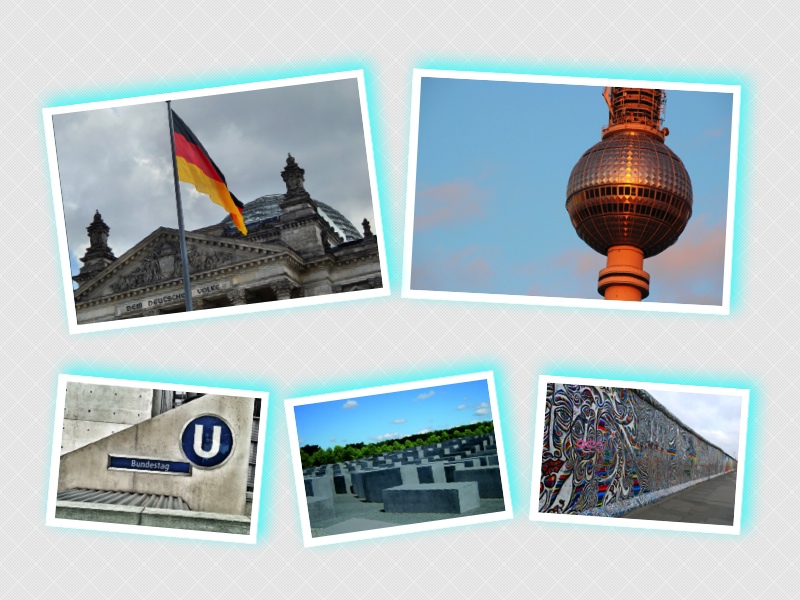 